PARISH NEWS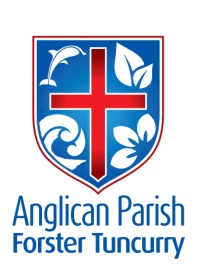                11th June 2017 TRINITY SUNDAYThose who are well have no need of a physician, but those who are sick.  For I have come to call not the righteous but sinners.   Matthew 9.12–13ORDINATION OF HELEN QUINNWe are very excited to learn that Helen will be ordained into ministry at Newcastle Cathedral on Friday 30th June, 2017, with the service commencing at 7pm.No doubt there will be many parishioners who will want to celebrate this occasion with Helen.  Lists will be placed in each centre for those who intend being in attendance.  Hopefully we will be able to car pool and we can also probably arrange transport for those who have no cars or who do not like to drive at night.  The ordination service should take approximately 1 ½ hours and there will probably be refreshments afterwards.Meanwhile, keep Helen in our prayers as she prepares for this next stage of her Christian journey.COMBINED CHURCH SERVICE – 18th June, 2017There will be an additional combined service on Sunday 18th June, 2017 commencing at 9.30am at St Nicholas.  This will be the only service that will be held in our parish on that weekend.   After the service, at approximately 11.15am, there will be a special parish meeting in order to conduct a ‘Think Tank’ – explained elsewhere in this bulletin. Although this service and meeting is a few weeks off, it would be great to put it into your calendars and make an effort to attend the special meeting afterwards!MISSION FOR JUNE – SAMARITANS WINTER APPEALOur Mission for June is the Samaritans Winter Appeal.  This year the Samaritans are concentrating on youth homelessness.  Sadly, thousands of youth in our communities are robbed of the opportunity to achieve because they have nowhere safe to live - many are living in uncertainty every single day: couch surfing, living in cars, refuges or even on the beach – and winter is coming on.  Young people will lead our country’s future and we need to make sure each and every one has the opportunity to reach their full potential.  Please give generously.  MINI LUNCH – WEDNESDAY, 14th JUNEThe next Mini Lunch will be on Wednesday, 14th June – make a note in your diary!  A reminder that there will be a trading table at the lunch.  Odds and ends, books, jams, pickles, anything saleable, plus fresh produce would be most welcome.  How is your lemon tree doing?  Please give some thought to what you could trade.  PARISH BARBECUE THIS WEEKDon’t forget the Parish Barbecue this Sunday, 11th June, at 12 noon.  Bring your own steaks or sausages and have them expertly cooked by the Parish Chefs.  Or just bring your own sandwich and join in the fellowship! SAMARITANS FOODJune – Winter cereals, porridge, rolled oats and savoury biscuits.In Our Prayers:Our Parish:Childcare workers and childrenPlease continue to pray for people with ongoing needs in your prayers each day.If you would like to add someone to the Parish Prayer list, be sure to obtain permission from the person concerned and then contact the Parish Office.Our Diocese:Assistant Bishop PeterThe CathedralCorrective Services ChaplainciesEcumenical ConversationsFirst Peoples of the DioceseThe Diocese of GippslandThe World:The Episcopal Church in Northern California (USA)Liz Burns (CMS Tanzania)We commend to God’s keeping those who have recently died and we pray for those who mourn their passing.  We remember with thanks those whom we have loved whose anniversary occurs at this time: Elizabeth Bilston Abraham and Ivy WoodwardCOURTHOUSE ROSTER21st June		Frances McPherson & Bev Christensen5th July		Marg Cooper & Beryl AllenCONTACT DETAILS Parish Priest:  		The Reverend Mark Harris		6555 4200					revmarkharris@icloud.com Priest in Local Mission	The Reverend Bill Green			6555 4200Parish Office:		St. Alban’s Anglican Church:		6555 4200  			info@forsteranglican.com Parish Secretary		Judy Hall		         		0400 890 728Op Shop:		Head St Car park			6555 4267 			Enquiries: 				6555 4200Book Shop		bookshop@forsteranglican.com		6555 4272Parish Website: 		www.forsteranglican.com  Items for Parish News: Email: PN@forsteranglican.com or phone Janet 6554 5981 or parish office 6555 4200 by 12noon Wednesday.Our Bank Details: BSB: 705 077 Account: 000400710Acc Name: Anglican Parish of Forster/TuncurryCANCER MORNING TEAWe are now registered with The Cancer Council to hold our morning tea on Saturday, June 17th from 10.00am at St Nicholas’ Church, Tuncurry.Can you help with:A slice for morning teaItems for a stallItems for a raffle or a voucherTransport for our friends or your friendsSet up, wash, up, tidy up!This year the Cancer Morning Tea is being run by the Tuncurry Friendship Group.  If you can help, please phone Helen Barber 0419-996-594.  THANKS TO THE COFFEE DRINKERS!Another $96 has been handed over to support the Chaplain at the High School.  Thank you to the St Alban’s Coffee Drinkers!   Keith BastianBISHOP NOMINATION CONSULTATIONSWe have been invited to take part in a consultation process to elect a new Bishop for our diocese.  This will be led by Archdeacon Arthur Copland and take place in Taree on Friday 23rd June, commencing at 9.30am.  The session will probably last for 3 hours.Please set this date aside in your calendars. It is a great opportunity for all to have a say in the characteristics and qualities of our next Bishop.More details will follow closer to the date, including details on a possible on-line survey.COMBINED CHURCHES MEN’S BREAKFASTCalling all men!  Saturday, 24th June, 7.30am, at Tuncurry Church of Christ, 14 Douglas Avenue, Tuncurry.Speaker:  Peter Hester – Educator, Pastor, Missionary, Chaplain & Family Man.Bookings: Text Geff Bishell 0412-681-700Ring:  Graeme Bingham 6553-8272BOOK REVIEWS:BE DYNAMIC: Acts 1-12  Warren Wiersbe $14.99Even though I haven’t yet finished this book, I highly recommend it. It is yet another in a series of bible studies by Warren W.Wiersbe. The first one I read was ‘Be Loyal: Matthew’, a book studying Matthew’s gospel and I selected it because we are focussing on Matthew’s gospels this year. Because I found the study questions at the end of each chapter so thought provoking, I decided to try ‘Be Dynamic’, focussing on the first part of Acts. So far, I have not been disappointed. Quite the opposite , in fact.I am finding that the commentaries really help in unpacking the messages behind the text, opening up new understandings and deepening my Christianity. They certainly complement what Mark & Bill are saying each week!What I really value is not just the way that the questions deepen my understanding of the text, but  the way the questions get me to reflect on where I am up to in my Christian journey. For example, the questions on Acts1, Chapter 2 are as follows:How do we define success in the church?Compare your definition with the priorities of the first church as you read this chapter.Read Acts 2:1-13. If you were a reporter in Jerasulem on Shavuot, or Pentecost, how would you have reported what happened?Weirsbe says the book of Acts contains non-repeatable events, transitional happenings, and basic spiritual principles. What examples of each do you see in Acts 2?Read verses 14-41. How did Peter explain what was happening that day?What proofs did Peter give of Christ’s resurrection?How can we use these same proofs when we witness?Read verses 42-47. What are the primary characteristics of the first church?How does your church compare to the first church? In what ways should it be more like the first church?What can you do to help your church be more like what you’ve described?Great questions, aren’t they?There are many more books in this series – books offering studies on Ruth & Esther, Collossians, Philippians, James & others. Why not sample them through our bookshop?BOOK REVIEWS:THE COMPLETE BOOK OF HYMNS: Inspiring stories about 600 hymns and praise songs. William J.Petersen & Ardythe Petersen $19.99.What a great book!  As the title suggests, this book details how these hymns originated and a brief biographical about the composer. ‘Rise Up Men of God’, for example is a hymn by William Merrill who was trying to strengthen men’s brotherhood and composed this hymn aboard a steamer after reading an article on ‘The Church of Strong Men’. Many hymnals now have changed the words to ‘saints of God’ or ‘church of God’.‘Holy, Holy, Holy’ is a hymn by Reginald Heber and regarded by Alfred Lord Tennyson as the world’s greatest hymn. He was an Anglican who successfully introduced a wider variety of hymns into his church in England, despite opposition from his superiors.‘I Stand In Awe Of You’ is one of the several more modern songs written by more modern day Christians. Mark Altrogge became a Christian at the age of 24 and said prior to writing this son’ “We will never come to an end of learning new things about Him.(God)” He says, “’I Stand in Awe’ was born out of the emotional impact that the doctrine of God’s holiness had on me.”The 600 hymns and the stories behind them are  arranged in 24 parts under such headings as ‘Holy Spirit’, ‘Comfort and Peace’ and ‘Resurrection and Victory’. At the back of the book, there are some very useful indexes including an index of first lines and an index of authors. BOOK REVIEWS:10 THINGS THAT GREAT DADS DO: Strategies for Raising Great Kids. Rick Johnson $17.99OK. I know that Fathers Day is a long way off, but this is a book that might be a great gift to a precious son on Father’s Day. That is what I’m thinking of gifting to my adult son, anyway.This book has some great advice for dads – both new and old. With chapter titles such as Have fun! The Importance of Humour and PlayGo Outside Your Comfort Zone: But It’s Uncomfortable Out Here!Communicate With Your Children: Someone Is Going To Influence Them, and,Children, Members of the Family: Not the Centre of the UniverseThis book contains wonderful ideas and advice on how to be the best dad you can possibly be. Two that I particularly liked were:“What sort of traditions run in your family ?..my wife and I decided to make some. We took goofy family photos over the years and these are now proudly on display in our home and my office...” “ Your children need you to be a good listener more often than they need you to have the “right answer”.  Don’t be a dad with a mouth but no ears, talking but never listening. A better dad listens twice as much as he talks to his children.”Everyone can always benefit from other ideas and stories. This book contains many of them!Judy Hall 5th June, 2017.